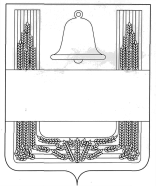 РОССИЙСКАЯ ФЕДЕРАЦИЯСОВЕТ ДЕПУТАТОВ ХЛЕВЕНСКОГО МУНИЦИПАЛЬНОГО РАЙОНАЛИПЕЦКОЙ ОБЛАСТИ29-ая сессия    VI-го созываРЕШЕНИЕ31.07.2019г.                                    с. Хлевное                                          № 207О принятии  части полномочий органов местного самоуправления  поселений муниципальным районом по контролю за исполнением бюджетов поселенийРассмотрев внесенный главой Хлевенского муниципального района проект нормативного акта о принятии части полномочий органов местного самоуправления поселений муниципальным районом, в соответствии с частью 4 статьи 15 Федерального закона от 6 октября 2003 г. № 131-ФЗ «Об общих принципах организации местного самоуправления в Российской Федерации», ч.3 ст.10  Устава Хлевенского муниципального района, и учитывая решение постоянных депутатских комиссий,  Совет депутатов Хлевенского района РЕШИЛ:1. Дать согласие на принятие части полномочий органов местного самоуправления поселений муниципальным районом по контролю за исполнением бюджетов поселений сроком на пять лет согласно приложению.2. Администрации Хлевенского муниципального района заключить соответствующие соглашения с каждым поселением.3. Направить  данный муниципальный нормативный правовой акт главе Хлевенского муниципального района для подписания и официального опубликования.4. Настоящее решение вступает в силу со дня  его принятия.Председатель Совета депутатов Хлевенского муниципального района                                                            С.А. ПожидаевПриложение к  решению Совета депутатов Хлевенского муниципального районаот 31.07.2019г. №207Перечень принимаемых полномочий органов местного самоуправления поселений на 2019 – 2024 годыГлава Хлевенскогомуниципального района                                                                  М.А.Лисов№ ппНаименование полномочийНаименование поселения, передающего полномочия12312Контроль за исполнением бюджета поселения, предусмотренный п. 1 ч.1, ч.3 ст. 14 Федерального закона от 06.10.2003 г. №131-ФЗ «Об общих принципах организации местного самоуправления в Российской Федерации»;Исполнение бюджетов поселений в части контроля за:- соответствием информации об объеме финансового обеспечения, включенной в планы закупок, информации об объеме финансового обеспечения для осуществления закупок, утвержденном и доведенном до заказчика;- соответствием информации об идентификационных кодах закупок и об объеме финансового обеспечения для осуществления данных закупок, содержащейся:а) в планах-графиках, информации, содержащейся в планах закупок;б) в извещениях об осуществлении закупок, в документации о закупках, информации, содержащейся в планах-графиках;в) в протоколах определения поставщиков (подрядчиков, исполнителей), информации, содержащейся в документации о закупках;г) в условиях проектов контрактов, направляемых участникам закупок, с которыми заключаются контракты, информации, содержащейся в протоколах определения поставщиков (подрядчиков, исполнителей);д) в реестре контрактов, заключенных заказчиками, условиям контрактов.(п. 1 ч.1, ч.3 ст. 14 Федерального закона от 06.10.2003 г. №131-ФЗ «Об общих принципах организации местного самоуправления в Российской Федерации»)Введенский сельсовет;Верхне-Колыбельский сельсовет;Воробьевский сельсовет;Ворон-Лозовский сельсовет;Дмитряшевский сельсовет;Елецко-Лозовский сельсовет;Елец-Маланинский сельсовет;Конь-Колодезский сельсовет;Малининский сельсовет;Нижне-Колыбельский сельсовет;Ново-Дубовский сельсовет;Отскоченский сельсовет;Синдякинский сельсовет;Фомино-Негачевский сельсовет;Хлевенский сельсовет